    Centro Municipal de Educação Infantil Ivalda AlvesPraça Salomão Alaor Franco, 36- Jd AméricaTelefone: 3822-9757 Classificação para o ano de 2015                                            Maternal ICentro Municipal de Educação Infantil Ivalda AlvesPraça Salomão Alaor Franco, 36- Jd AméricaTelefone: 3822-9757 Classificação para o ano de 2015          Maternal IICentro Municipal de Educação Infantil Ivalda AlvesPraça Salomão Alaor Franco, 36- Jd AméricaTelefone: 3822-9757 Classificação para o ano de 2015                                                    Maternal IIIPrefeitura Municipal de Patos de MinasSecretaria Municipal de EducaçãoRua Dores do Indaiá, 17 -  Centro – CEP: 38700140Email: semed@patosdeminas.mg.gov.brNºNome do AlunoDistância a pé01Emilly Gabrielle de Oliveira Silva300m02João Gabriel Amorim  Andrade 350m03Isadora Danielly  Nogueira 400m04Daniel Soares Pinheiro 450m05Maria Eduarda Luiz de Carvalho 450m06Gabrielly Castro Silva 450m07Carlos Eduardo Ribeiro de Souza 600m08Mickaelly  Alves Biazotto 650m09Lucas Henrique Gonçalves Gomes 700m10Esther Alves Araujo 750m11Milene Aparecida Moreira Barbosa 1,4km12Luiza Carvalho Gonçalves1,5km13Lara Carvalho Gonçalves 1,5km14Valentina Ribeiro Braga Prefeitura Municipal de Patos de MinasSecretaria Municipal de EducaçãoRua Dores do Indaiá, 17 -  Centro – CEP: 38700140Email: semed@patosdeminas.mg.gov.brNºNome do AlunoDistância a pé01Laura Luisa de Sousa Santos02Júlia Martins Ribeiro100m03Adelly Estefany Pereira Guerra 250m04Gustavo de Almeida Lacerda270m05Ana Lú Costa de Oliveira300m06Maria Laura Gomes Rodrigues350m07Maria Laura Ferreira Alencar400m08Rafael Nunes Ferreira550m09Laura Barbosa dos  Santos600m10Sophia Elisa Oliveira de Paula600m11Ana Júlia Duarte Pereira 600m12Davi Gonçalves Tolentino450m13Miguel Vieira Costa650m14João Pedro Sousa Nogueira650m15Elton Dione Ferreira de Souza Tavares600m16Jhenyfer Maryelle Gonçalves650m17Maria Elisa Resende Pantaleão750m18Anabelle Cristina Tolentino Soares800m19Bruna Lima Melo800m20Nicole Nunes Porto800m21Gabriel Guimarães950m22Antonio Augusto Costa de Oliveira1,0km23Ana Clara Alcantara Araujo1,0km24Erick Rodrigo Martins1,1km25Cauã Silva Maciel Trajano1,1km26Vinícius Pereira Soares1,2km27Rafaela Pereira Ferreira1,2km28Rafael Soares Cardoso1,2km29Rafael Antonio Borges Rodrigues1,3Km30Maria Victória de Lima Borba1,4km31Rafaela Aparecida Costa Matheus1,4km32Beatriz de Castro Sousa1,5km33Cesar Nunes Artiaga1,6km34Júlia Maria Araujo da Silva1,7km35Luiza Maria Araujo da Silva1,7km36João Rafael Tavares1,7km37João Pedro Oliveira Silva1,8km38Miguel Freitas Brito1,7km39Isabela Rocha Ferreira de Oliveira2,0kmPrefeitura Municipal de Patos de MinasSecretaria Municipal de EducaçãoRua Dores do Indaiá, 17 -  Centro – CEP: 38700140Email: semed@patosdeminas.mg.gov.brNºNome do AlunoDistância a pé01Kauany Cristina 250m02Emanuelle Martins Rufino 270m03Lara Bizarrias Silva500m04Josué Magalhães Ramos 550m05Rafaela Aparecida Costa Mateus 1,2km06Thífany Lima dos Santos1,2km07Alexandre Marinheiro dos Santos 1,1Km08Samuel  Morais  Martins1,3Km09Antonio Vitor de Oliveira 1,5Km10Luis Fernando Pereira do Amaral 1,5Km11Davi Mundim Resende 1,5Km         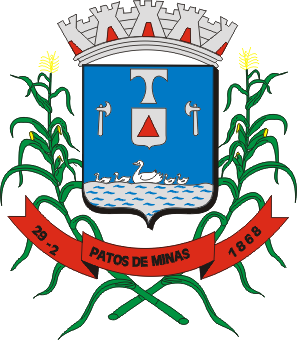 